Engaging with consumers and whānauLauagaia Cat Jeffries and DJ AdamsConsumer Engagement Advisors, He Hoa Tiaki Partners in Care, Te Tāhū Hauora Health Qualioty & Safety CommissionApril 2023Creating safe spaces for engagementTe Ao Māori framework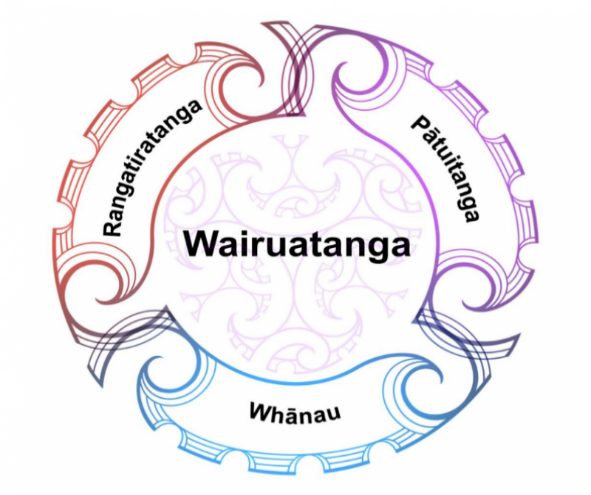 Whakawhanaungatangathe process of establishing relationshipscreating connections with people and places are foundational to everything we do	
Creating le vāa spatial way of conceiving the secular and spiritual dimensions of relationships and relational order, that facilitates both personal and collective well-being (Anae, 2007)
Teu le vāthe ‘valuing’, ‘nurturing’ and ‘looking after’ of these relationships to achieve optimal outcomes for all stakeholders (Anae, 2007)
Involve consumers and whānau from the beginningare key stakeholdersmust be at the forefrontneed to be involved from the beginninghold the knowledge and solutions
Find out their preferencesmeet kanohi ki te kanohisuitable timing/ allow for flexibilitymeet in an environment of their choiceconsider whether further support is required
Listen to understandbe open mindedbe honest and transparentbe patient and compassionate
Encouraging consumer, whānau and community participationWho to approachuse your established  networks
How to grow and create new connectionswhakawhanaungatangacreate the vāuse your established networksreach out to forumssponsor and attend local/national events social media platforms, ie, LinkedIn
Create safe spacesdifferent platforms/environmentsEffective ways of communication and information sharingDemonstrate health literacy guidelinesUse visuals, ie, photos, diagrams, videos, social media platformsUse Easy ReadUse translator and interpreter services (support person or available external services)Whiteboard or notebook 